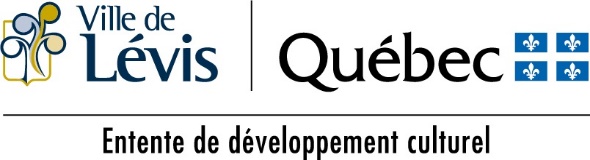 

FORMULAIRE D’APPEL DE PROJETS 2024 
SOUTIEN ET RAYONNEMENT DES ARTISTES ÉMERGeNTS 
PRÉSENTATION DE LA DEMANDE DE PROJET – VOLET 2IDENTIFICATION DU CANDIDAT OU DE LA CANDIDATEIDENTIFICATION DU PROJETChamp(s) d’intervention concerné(s) : Arts du cirque    Arts multidisciplinaires    Arts numériques        Arts visuels         Chanson    Cinéma et vidéo    Danse     Littérature et conte   Métiers d’art       Musique    Théâtre    Autre :                         OBJECTIFS DU PROJET Présentez les retombées attendues de la réalisation du projet sur l’évolution de votre carrière et sur les collectivités impliquées (200 mots max.)Partenaires et collaborateurs impliquésÉchéancier sommaire de réalisation ou une orchestration du projet (200 mots max.)Prévisions budgétaires pour le projet BUDGET (compléter le tableau)*Il peut s’agir de : rémunération des artistes participants, rémunération des collaborateurs, achat d’équipement, achat de matériaux ou fournitures, assurance, location d’un atelier ou d’un studio de répétition, location d’équipement, frais d’expertise, incluant les honoraires, frais de recherche, frais de promotion, transport, autres (précisez).AUTORISATION DE SIGNATURE (obligatoire)La personne responsable du projet s’engage à :réaliser le projet proposé avant 31 décembre 2024;se porter garants de l’information véhiculée à l’appui;compléter un formulaire de bilan de projet; valider toute modification au projet auprès de la Ville de Lévis; joindre un CV ou un lien direct s’il est ligne;joindre 3-4 pièces de matériel d’appui de présentation de son travail.Si les extraits sont en ligne de mettre un lien direct et sur une plate-forme non payante.N.B. L’acceptation du projet et le montant de l’aide financière accordée seront confirmés autour du 15 mars 2024Veuillez transmettre votre dossier par courriel à artisteslevis@culture-quebec.qc.caVous pouvez utiliser WeTransfer pour les fichiers volumineuxDate limite de présentation de votre dossier : 28 janvier 2024
*Si vous souhaitez une évaluation sommaire de conformité transmettre avant le 25 janvier.Prénom, nom :Titre :Date(s) de réalisation prévue(s) :Date(s) de réalisation prévue(s) :Date(s) de réalisation prévue(s) : Lieu(x) de réalisation : Lieu(x) de réalisation ::Votre projet correspond-il à un ou plusieurs objectifs suivants? Soutenir les débuts artistiques des jeunes talents en leur donnant les moyens de créer et de vivre leurs premières expériences professionnelles.  Soutenir des projets de création, de production et de diffusion qui favorisent les liens entre les arts et la collectivité.  Favoriser l’accessibilité et la promotion des œuvres artistiques et littéraires auprès de la population locale. 
PRÉSENTATION DE LA DEMANDE DE PROJET – VOLET 2
Présentation de l’artiste, artisan de la relève (200 mots max.) Joindre un CVLa description du projet doit inclure les objectifs poursuivis du projet (400 mots max.)Nombre d’artistes participants :Nombre d’artistes participants :Nombre de collaborateurs :Nombre de collaborateurs :    Rayonnement anticipé :Liste des partenaires impliquésCollaboration (argent/service/visibilité)Coût total du projet :$Aide financière demandée :$ (80 % du budget max)RevenusRevenusRevenusSources MontantDétailsAppel de projets      $Autres (précisez) :                 $Autres (précisez) :                 $Autres (précisez) :                 $Total des revenus :       $DépensesDépensesDépensesFrais admissiblesMontantDétailsFrais de création      $      $      $      $      $      $      $      $      $Total des dépenses :      $Montant demandé :       $Signature du responsable du projet :Date :